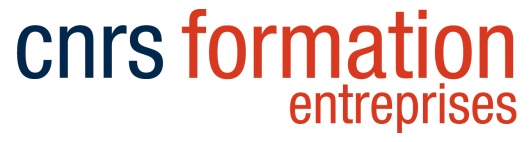 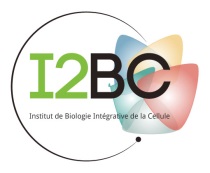 Quelques questions sur vos compétences actuelles et vos attentesMadame, Monsieur,Nous vous remercions pour la confiance que vous nous accordez en vous inscrivant à la formation intitulée « Préparation des échantillons pour l’analyse de protéines et de peptides par spectrométrie de masse ».Pour répondre au mieux à vos attentes, nous sommes disposés à ajuster le contenu des cours et des séances de TP en fonction des retours des participants à la formation.Pour ce faire, nous vous prions de compléter cette fiche et de la renvoyer au plus tôt à : virginie.redeker@cnrs.fr Nom : Prénom : Adresse mail : Téléphone (facultatif) : Avez-vous suivi la formation « Spectrométrie de masse pour l’analyse de molécules biologiques » ? Si oui, en quelle année ?Quelle est votre expérience dans le domaine de l’analyse des peptides et des protéines ?Quelle est votre expérience en spectrométrie de masse ? Avez-vous déjà préparé des échantillons destinés à être analysés par spectrométrie de masse ? oui                                                non Si oui, quelle était la nature des molécules analysées et avez-vous rencontré des difficultés ? Si oui, lesquelles ?Si vous êtes utilisateur ou si vous avez été utilisateur de spectrométrie de masse sur quel type de molécules et avec quels instruments travaillez-vous ou avez-vous travaillé ? Quel type d’échantillon vous intéresse plus particulièrement ? Peptides 	Protéines digérées 	Protéines clivées chimiquement 	Protéines entières Gel  		Membrane  		Liquide  		Autre  : merci de préciser :Avez-vous des souhaits particuliers en termes de type de molécules (peptides ou protéines) et/ou de type de mode d’ionisation (MALDI ou ESI) à aborder dans les séances de travaux pratiques ?Souhaitez-vous apporter un échantillon de peptides ou protéines pour qu’il soit analysé à titre pédagogique au cours de la séance de TP ? oui                                                non Si oui, pouvez-vous nous le décrire ?Commentaires libres :« Ce questionnaire est facultatif. Le destinataire de ces données est le responsable scientifique de la formation à laquelle vous êtes inscrit(e) ou préinscrit(e) ; elles lui permettront d’adapter au mieux le programme de la formation à vos attentes et à celles des autres stagiaires. Elles seront détruites à la fin du stage. Pour plus d’informations concernant l’utilisation de vos données personnelles, veuillez consulter la notice « Données personnelles » disponible sur notre site internet. »